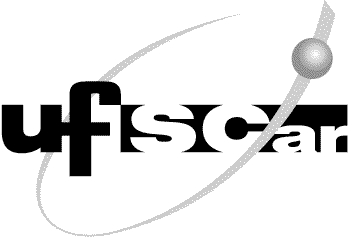 UNIVERSIDADE FEDERAL DE SÃO CARLOSDepartamento de Serviços Gerais – DeSG-S/PU-SorUNIVERSIDADE FEDERAL DE SÃO CARLOSDepartamento de Serviços Gerais – DeSG-S/PU-SorUNIVERSIDADE FEDERAL DE SÃO CARLOSDepartamento de Serviços Gerais – DeSG-S/PU-SorUNIVERSIDADE FEDERAL DE SÃO CARLOSDepartamento de Serviços Gerais – DeSG-S/PU-SorUNIVERSIDADE FEDERAL DE SÃO CARLOSDepartamento de Serviços Gerais – DeSG-S/PU-SorUNIVERSIDADE FEDERAL DE SÃO CARLOSDepartamento de Serviços Gerais – DeSG-S/PU-SorUNIVERSIDADE FEDERAL DE SÃO CARLOSDepartamento de Serviços Gerais – DeSG-S/PU-SorUNIVERSIDADE FEDERAL DE SÃO CARLOSDepartamento de Serviços Gerais – DeSG-S/PU-SorREQUISIÇÃO DE TRANSPORTES  – Nº REQUISIÇÃO DE TRANSPORTES  – Nº REQUISIÇÃO DE TRANSPORTES  – Nº REQUISIÇÃO DE TRANSPORTES  – Nº REQUISIÇÃO DE TRANSPORTES  – Nº REQUISIÇÃO DE TRANSPORTES  – Nº REQUISIÇÃO DE TRANSPORTES  – Nº REQUISIÇÃO DE TRANSPORTES  – Nº REQUISIÇÃO DE TRANSPORTES  – Nº PREENCHIMENTO PELO SOLICITANTEPREENCHIMENTO PELO SOLICITANTEPREENCHIMENTO PELO SOLICITANTEPREENCHIMENTO PELO SOLICITANTEPREENCHIMENTO PELO SOLICITANTEPREENCHIMENTO PELO SOLICITANTEPREENCHIMENTO PELO SOLICITANTEPREENCHIMENTO PELO SOLICITANTEPREENCHIMENTO PELO SOLICITANTEUnidade Solicitante: Unidade Solicitante: Unidade Solicitante: Unidade Solicitante: Unidade Solicitante: Unidade Solicitante: Unidade Solicitante: Ramal: Ramal: Destino: Destino: Destino: Destino: Destino: Destino: Destino: Destino: Destino: Data: Data: Data: Hora da Saída da sede: Hora da Saída da sede: Hora da Saída da sede: Hora da Saída da sede: Hora da Saída da sede: Hora da Saída da sede: Data: Data: Data: Hora de Retorno à sede: Hora de Retorno à sede: Hora de Retorno à sede: Hora de Retorno à sede: Hora de Retorno à sede: Hora de Retorno à sede: Nome do(s) Passageiro(s): Nome do(s) Passageiro(s): Nome do(s) Passageiro(s): Nome do(s) Passageiro(s): Nome do(s) Passageiro(s): Nome do(s) Passageiro(s): Nome do(s) Passageiro(s): Nome do(s) Passageiro(s): Nome do(s) Passageiro(s): Justificativa/Motivo da Atividade:Justificativa/Motivo da Atividade:Justificativa/Motivo da Atividade:Justificativa/Motivo da Atividade:Justificativa/Motivo da Atividade:Justificativa/Motivo da Atividade:Justificativa/Motivo da Atividade:Justificativa/Motivo da Atividade:Justificativa/Motivo da Atividade:Endereços para embarque: CCHB/UFSCar – campus SorocabaObservação: o local de embarque padrão, salvo exceção justificada, é a sede.Endereços para embarque: CCHB/UFSCar – campus SorocabaObservação: o local de embarque padrão, salvo exceção justificada, é a sede.Endereços para embarque: CCHB/UFSCar – campus SorocabaObservação: o local de embarque padrão, salvo exceção justificada, é a sede.Endereços para embarque: CCHB/UFSCar – campus SorocabaObservação: o local de embarque padrão, salvo exceção justificada, é a sede.Endereços para embarque: CCHB/UFSCar – campus SorocabaObservação: o local de embarque padrão, salvo exceção justificada, é a sede.Endereços para embarque: CCHB/UFSCar – campus SorocabaObservação: o local de embarque padrão, salvo exceção justificada, é a sede.Endereços para embarque: CCHB/UFSCar – campus SorocabaObservação: o local de embarque padrão, salvo exceção justificada, é a sede.Endereços para embarque: CCHB/UFSCar – campus SorocabaObservação: o local de embarque padrão, salvo exceção justificada, é a sede.Endereços para embarque: CCHB/UFSCar – campus SorocabaObservação: o local de embarque padrão, salvo exceção justificada, é a sede.Servidor/ Responsável: Prof. Dr. Servidor/ Responsável: Prof. Dr. Servidor/ Responsável: Prof. Dr. Servidor/ Responsável: Prof. Dr. Servidor/ Responsável: Prof. Dr. Servidor/ Responsável: Prof. Dr. Servidor/ Responsável: Prof. Dr. Servidor/ Responsável: Prof. Dr. Servidor/ Responsável: Prof. Dr. Contatos: Contatos: Contatos: Contatos: Contatos: Contatos: Contatos: Fone: Fone: Autorizado em: 21/02/2017Autorizado em: 21/02/2017Autorizado em: 21/02/2017Autorizado em: 21/02/2017Autorizado em: 21/02/2017Autorizado em: 21/02/2017.Autorizado em: 21/02/2017.Autorizado em: 21/02/2017.Autorizado em: 21/02/2017.Assinatura Digital da Chefia ImediataAssinatura Digital da Chefia ImediataAssinatura Digital da Chefia ImediataAssinatura Digital da Chefia ImediataAssinatura Digital da Chefia ImediataAssinatura do Ordenador de DespesaAssinatura do Ordenador de DespesaAssinatura do Ordenador de DespesaAssinatura do Ordenador de DespesaPREENCHIMENTO EXCLUSIVO DA UNIDADE GESTORA DA FROTAPREENCHIMENTO EXCLUSIVO DA UNIDADE GESTORA DA FROTAPREENCHIMENTO EXCLUSIVO DA UNIDADE GESTORA DA FROTAPREENCHIMENTO EXCLUSIVO DA UNIDADE GESTORA DA FROTAPREENCHIMENTO EXCLUSIVO DA UNIDADE GESTORA DA FROTAPREENCHIMENTO EXCLUSIVO DA UNIDADE GESTORA DA FROTAPREENCHIMENTO EXCLUSIVO DA UNIDADE GESTORA DA FROTAPREENCHIMENTO EXCLUSIVO DA UNIDADE GESTORA DA FROTAPREENCHIMENTO EXCLUSIVO DA UNIDADE GESTORA DA FROTAREQUISIÇÃO DE TRANSPORTE RECEBIDA EM:  _____ /_____ / 20___REQUISIÇÃO DE TRANSPORTE RECEBIDA EM:  _____ /_____ / 20___REQUISIÇÃO DE TRANSPORTE RECEBIDA EM:  _____ /_____ / 20___REQUISIÇÃO DE TRANSPORTE RECEBIDA EM:  _____ /_____ / 20___REQUISIÇÃO DE TRANSPORTE RECEBIDA EM:  _____ /_____ / 20___REQUISIÇÃO DE TRANSPORTE RECEBIDA EM:  _____ /_____ / 20___REQUISIÇÃO DE TRANSPORTE RECEBIDA EM:  _____ /_____ / 20___REQUISIÇÃO DE TRANSPORTE RECEBIDA EM:  _____ /_____ / 20___REQUISIÇÃO DE TRANSPORTE RECEBIDA EM:  _____ /_____ / 20___LIBERAÇÃO DO SERVIÇO/VEÍCULO E INDICAÇÃO DO MOTORISTALIBERAÇÃO DO SERVIÇO/VEÍCULO E INDICAÇÃO DO MOTORISTALIBERAÇÃO DO SERVIÇO/VEÍCULO E INDICAÇÃO DO MOTORISTALIBERAÇÃO DO SERVIÇO/VEÍCULO E INDICAÇÃO DO MOTORISTALIBERAÇÃO DO SERVIÇO/VEÍCULO E INDICAÇÃO DO MOTORISTALIBERAÇÃO DO SERVIÇO/VEÍCULO E INDICAÇÃO DO MOTORISTALIBERAÇÃO DO SERVIÇO/VEÍCULO E INDICAÇÃO DO MOTORISTALIBERAÇÃO DO SERVIÇO/VEÍCULO E INDICAÇÃO DO MOTORISTALIBERAÇÃO DO SERVIÇO/VEÍCULO E INDICAÇÃO DO MOTORISTAVeículo:                                                                                   Placa: Veículo:                                                                                   Placa: Veículo:                                                                                   Placa: Veículo:                                                                                   Placa: Veículo:                                                                                   Placa: Veículo:                                                                                   Placa: Veículo:                                                                                   Placa: Veículo:                                                                                   Placa: Veículo:                                                                                   Placa: Liberada a Viagem: ____ /____ /20 ___Responsável pela unidade gestora da frotaLiberada a Viagem: ____ /____ /20 ___Responsável pela unidade gestora da frotaLiberada a Viagem: ____ /____ /20 ___Responsável pela unidade gestora da frotaLiberada a Viagem: ____ /____ /20 ___Responsável pela unidade gestora da frotaDeclaro que recebi as instruções para execução desta viagem e que tenho conhecimento da Portaria GR nº 077/13, de 14 de fevereiro de 2013.Em,  ____ /____ / 20____, horário _____:_____Assinatura: _______________________________Motorista:CPF nºDeclaro que recebi as instruções para execução desta viagem e que tenho conhecimento da Portaria GR nº 077/13, de 14 de fevereiro de 2013.Em,  ____ /____ / 20____, horário _____:_____Assinatura: _______________________________Motorista:CPF nºDeclaro que recebi as instruções para execução desta viagem e que tenho conhecimento da Portaria GR nº 077/13, de 14 de fevereiro de 2013.Em,  ____ /____ / 20____, horário _____:_____Assinatura: _______________________________Motorista:CPF nºDeclaro que recebi as instruções para execução desta viagem e que tenho conhecimento da Portaria GR nº 077/13, de 14 de fevereiro de 2013.Em,  ____ /____ / 20____, horário _____:_____Assinatura: _______________________________Motorista:CPF nºDeclaro que recebi as instruções para execução desta viagem e que tenho conhecimento da Portaria GR nº 077/13, de 14 de fevereiro de 2013.Em,  ____ /____ / 20____, horário _____:_____Assinatura: _______________________________Motorista:CPF nºHorário de Saída: ____:____Horário de Saída: ____:____Km Saída: Km Saída: Km Saída: Km Saída: Gas (  )    Alc.(  )    Dies.(  )______  litros  -  R$  ________  Gas (  )    Alc.(  )    Dies.(  )______  litros  -  R$  ________  Gas (  )    Alc.(  )    Dies.(  )______  litros  -  R$  ________  Horário de Chegada: ____:____Horário de Chegada: ____:____Km Chegada:Km Chegada:Km Chegada:Km Chegada:Km Percorridos: Km Percorridos: Média: _____  km/litroRELATÓRIO DE VIAGEMRELATÓRIO DE VIAGEMRELATÓRIO DE VIAGEMRELATÓRIO DE VIAGEMRELATÓRIO DE VIAGEMRELATÓRIO DE VIAGEMRELATÓRIO DE VIAGEMRELATÓRIO DE VIAGEMRELATÓRIO DE VIAGEMRegistro de Ocorrências: (se necessário use o verso da folha)______________________________________________________________________________________________________________________________________________________________________________________________________________________________Registro de Ocorrências: (se necessário use o verso da folha)______________________________________________________________________________________________________________________________________________________________________________________________________________________________Registro de Ocorrências: (se necessário use o verso da folha)______________________________________________________________________________________________________________________________________________________________________________________________________________________________Registro de Ocorrências: (se necessário use o verso da folha)______________________________________________________________________________________________________________________________________________________________________________________________________________________________Registro de Ocorrências: (se necessário use o verso da folha)______________________________________________________________________________________________________________________________________________________________________________________________________________________________Registro de Ocorrências: (se necessário use o verso da folha)______________________________________________________________________________________________________________________________________________________________________________________________________________________________Registro de Ocorrências: (se necessário use o verso da folha)______________________________________________________________________________________________________________________________________________________________________________________________________________________________Registro de Ocorrências: (se necessário use o verso da folha)______________________________________________________________________________________________________________________________________________________________________________________________________________________________Registro de Ocorrências: (se necessário use o verso da folha)______________________________________________________________________________________________________________________________________________________________________________________________________________________________Preenchimento Obrigatório pelo Usuário ao término da viagem:Liberação do motoristaData: ___/____/20___   Horário:  ____:____         ______________________________________         Local:___________________________Assinatura:                                                   Preenchimento Obrigatório pelo Usuário ao término da viagem:Liberação do motoristaData: ___/____/20___   Horário:  ____:____         ______________________________________         Local:___________________________Assinatura:                                                   Preenchimento Obrigatório pelo Usuário ao término da viagem:Liberação do motoristaData: ___/____/20___   Horário:  ____:____         ______________________________________         Local:___________________________Assinatura:                                                   Preenchimento Obrigatório pelo Usuário ao término da viagem:Liberação do motoristaData: ___/____/20___   Horário:  ____:____         ______________________________________         Local:___________________________Assinatura:                                                   Preenchimento Obrigatório pelo Usuário ao término da viagem:Liberação do motoristaData: ___/____/20___   Horário:  ____:____         ______________________________________         Local:___________________________Assinatura:                                                   Preenchimento Obrigatório pelo Usuário ao término da viagem:Liberação do motoristaData: ___/____/20___   Horário:  ____:____         ______________________________________         Local:___________________________Assinatura:                                                   Preenchimento Obrigatório pelo Usuário ao término da viagem:Liberação do motoristaData: ___/____/20___   Horário:  ____:____         ______________________________________         Local:___________________________Assinatura:                                                   Preenchimento Obrigatório pelo Usuário ao término da viagem:Liberação do motoristaData: ___/____/20___   Horário:  ____:____         ______________________________________         Local:___________________________Assinatura:                                                   Preenchimento Obrigatório pelo Usuário ao término da viagem:Liberação do motoristaData: ___/____/20___   Horário:  ____:____         ______________________________________         Local:___________________________Assinatura:                                                   